Biol-3200 Writing for Biologists-Lecture Fall 2019 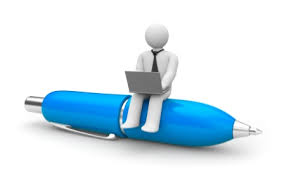 COURSE DESCRIPTION  An Introduction to writing skills and techniques necessary for writing and presenting in the biological sciences. Students will learn to write clear and coherently in order to express themselves in the sciences.  COURSE OUTCOMES Upon successful completion of this course, students will be able to: Relate the process of science to writing in the sciences Edit and revise writing to improve structure and clarity Argue compellingly using evidence in both formal and informal writing Differentiate between various forms of formal and informal science writing Identify the format and function of the elements of a primary research article Efficiently retrieve appropriate information from scientific literature & correctly cite sources  Evaluate the credibility of information sources Identify and avoid plagiarism Provide constructive feedback on the writing of peers Work collaboratively on writing projects Course MaterialsAll course material, readings and assignments are located at the Course “Canvas” LMS site https://calstatela.instructure.com. Both Lecture (3200, sec 7) and Writing Lab (3200, sec.8) are found there.GRADING CRITERIAWritten Personal Statement-    25%Revised Personal Statement-  25%Research Oral Presentation-   30%Attendance/Participation-        20%				     -------- 				       100%GRADING SCALEA=90% or above, B+ = 85-­‐89%, B=80-­‐84%, C+ 75-­‐79=%, C=70-­‐ 74%, D =60--­‐69%, F= below 60%COURSE TENTATIVE OUTLINE (Lectures and Writing Lab topics and timings subject to change)Week                       Lecture   (3200-07)                                    Writing Lab (3200-08)	COURSE & UNIVERSITY POLICIES:STUDENT HANDBOOK: Information on student rights and responsibilities, academic honesty, standards of conduct, etc., can be found in Schedule of Classes for the current quarter (http://www.calstatela.edu/classschedule/) under Policies and Procedures.DROPPING AND ADDING: Students are responsible for understanding the policies and procedures about add/drops, academic renewal, etc. Students should be aware of the current deadlines and penalties for adding and dropping classes: https://get.calstatela.edu/Registrar.htm.INCOMPLETE GRADE POLICY: Incomplete grades can only be assigned when the majority of the coursework has been completed (essentially all work except the final exam), and the student is passing the course. The submission of an Incomplete Grade Form is required.AMERICANS WITH DISABILITIES ACT (ADA): Reasonable accommodation will be provided to any student who is registered with the Office of Students with Disabilities and requests needed accommodation. For more information visit the website at http://web.calstatela.edu/univ/osd/atlc.php.ACADEMIC HONESTY/STUDENT CONDUCTAcademic Honesty: Many incidents of plagiarism result from students’ lack of understanding about what constitutes plagiarism. However, you are expected to familiarize yourself with Cal State L.A.’s policy on plagiarism. All work you submit must be your own scholarly and creative efforts. Cal State L.A. plagiarism as follows: “At Cal State L. A., plagiarism is defined as the act of using ideas, words, or work of another person or persons as if they were one’s own, without giving proper credit to the original sources.”Student Conduct: http://ecatalog.calstatela.edu/content.php?catoid=19&navoid=1793#stud_condWeek 1 22 AugIntroduction to Scientific CommunicationStarting to WriteOn Writing WellWeek 2 29 AugWriting ParagraphsBe ConciseSentence VarietiesGood Vs. Bad WritingWeek 3 5 NovActive-Passive VoiceAppropriate LanguageE-mail EtiquetteActive-Passive VoiceAppropriate LanguageE-mail EtiquetteWeek 4 12 NovWriting Mechanics:ClarityFragments          Sentence StructureWeek 5 19 NovWriting Mechanics:Dangling SentencesParallel StructureSentence ClarityWeek 626 Nov Grammar:SpellingNumbersAffect vs. EffectWriting NumbersWeek 7 Grammar:Adjectives/ Adverbs3 OctAdjectives/AdverbsWeek 8 10 OctWritten Personal StatementGrammar: Articles PrepositionsPronounsWritten Personal StatementArticlesWeek 9 17 OctProfessional/Technical WritingCover LettersCover LettersWeek 10  24 OctProfessional/Technical WritingResume’sThe Resume’Week 1131 OctProfessional/Technical WritingResearch ReportsResearch Topic(Circadian Rhythms)Week 127 NovWriting Science ReportsResearch AbstractWeek 1314 NovRevised Personal StatementRevised Personal StatementWeek 1421 NovStudent PresentationsStudent PresentationsWeek 1525-30 NovThanksgiving Holiday Thanksgiving Holiday Week 165 DecOral Research PresentationsOral Research Presentations